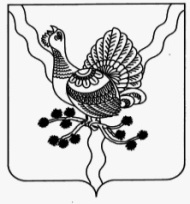 ПОСТАНОВЛЕНИЕШУÖМ    от «_14__» __02__ 2019                                                                № _306_             г. СосногорскО назначении рейтингового голосования по проектам благоустройства общественных территорий муниципального образования городского поселения «Сосногорск», подлежащих благоустройству в первоочередном порядке в соответствии с муниципальной программой «Формирование комфортной городской среды» на 2018 - 2022 годыВ соответствии со статьей 33 Федерального закона от 06.10.2003 № 131-ФЗ «Об общих принципах организации местного самоуправления в Российской Федерации», Постановлением Правительства Российской Федерации от 10.02.2017 № 169 «Об утверждении Правил предоставления и распределения субсидий из федерального бюджета бюджетам субъектов Российской Федерации на поддержку государственных программ субъектов Российской Федерации и муниципальных программ формирования современной городской среды», п. 31 ст. 32 Устава муниципального образования муниципального района «Сосногорск», с целью участия населения городского поселения «Сосногорск» в осуществлении местного самоуправления, Администрация муниципального района «Сосногорск» ПОСТАНОВЛЯЕТ:Назначить рейтинговое голосование по проектам благоустройства общественных территорий муниципального образования городского поселения «Сосногорск», подлежащих благоустройству в первоочередном порядке в соответствии с муниципальной программой «Формирование комфортной городской среды» на 2018 - 2022 годы в период с 15 февраля 2019 года по 25 февраля 2019 года посредством онлайн-голосования в группе «Сосногорск.Официально» в социальной сети ВКонтакте (https://vk.com/sosnogorskraion) и организации пунктов голосования (счетных участков).Утвердить Перечень пунктов голосования (счетных участков) по проектам благоустройства общественных территорий муниципального образования городского поселения «Сосногорск», подлежащих благоустройству в первоочередном порядке в соответствии с муниципальной программой «Формирование комфортной городской среды» на 2018 - 2022 годы (адреса) согласно приложению 1 к настоящему постановлению.Утвердить Перечень общественных территорий муниципального образования городского поселения «Сосногорск», подлежащих благоустройству в первоочередном порядке в соответствии с муниципальной программой «Формирование комфортной городской среды» на 2018 - 2022 годы, выносимых на рейтинговое голосование согласно приложению 2 к настоящему постановлению.Утвердить Порядок определения общественной территории муниципального образования городского поселения «Сосногорск», подлежащих благоустройству в первоочередном порядке в соответствии с муниципальной программой «Формирование комфортной городской среды» на 2018 - 2022 годы согласно приложению 3 к настоящему постановлению.Настоящее постановление вступает в силу со дня принятия и подлежит  официальному опубликованию.Контроль за исполнением настоящего постановления возложить на заместителя руководителя администрации – начальника управления  жилищно-коммунального хозяйства администрации муниципального района «Сосногорск».Глава муниципального района «Сосногорск» - руководитель администрации                                                                С.В. ДегтяренкоУтвержденпостановлением администрациимуниципального района «Сосногорск»от «_14_» __02_ 2019 № _306_(Приложение 1)Переченьпунктов голосования (счетных участков) по проектам благоустройства общественных территорий муниципального образования городского поселения «Сосногорск», подлежащих благоустройству в первоочередном порядке в соответствии с муниципальной программой «Формирование комфортной городской среды» на 2018 - 2022 годы (адреса)Утвержденпостановлением администрациимуниципального района «Сосногорск»от «_14__» __02__ 2019 № 306_(Приложение 2)Переченьобщественных территорий муниципального образования городского поселения «Сосногорск», подлежащих благоустройству в первоочередном порядке в соответствии с муниципальной программой «Формирование комфортной городской среды» на 2018 - 2022 годы, выносимых на рейтинговое голосование1. Сквер в 6 микрорайоне (возле магазина «Гея»);2. Мини-парк ул. Зои Космодемьянской («Гномики»);3. Сквер памяти жертвам политических репрессий;4. Сквер жертвам локальных конфликтов (6 микрорайон);5. Памятный знак Стела в с. Усть-Ухта.Утвержденпостановлением администрациимуниципального района «Сосногорск»от «_14_» _02__ 2019 № 306(Приложение 3)Порядокопределения общественной территории муниципального образования городского поселения «Сосногорск», подлежащих благоустройству в первоочередном порядке в соответствии с муниципальной программой «Формирование комфортной городской среды» на 2018 - 2022 годыОпределить следующий порядок определения общественной территории муниципального образования городского поселения «Сосногорск», подлежащих благоустройству в первоочередном порядке в соответствии с муниципальной программой «Формирование комфортной городской среды» на 2018 - 2022 годы в соответствии по итогам рейтингового голосования: 1. Голосование по общественным территориям является рейтинговым. 2. Рейтинговый список общественных территорий выстраивается в зависимости от числа голосов, отданных за общественные территории, включенные в документ для рейтингового голосования, согласно данных итогового протокола общественной рабочей группы об итогах голосования.3. При равенстве количества голосов, отданных участниками голосования за две или несколько общественных территорий, приоритет отдается общественной территории, заявка на включение которой, поступила раньше.4.	Общественной территорией муниципального образования городского поселения «Сосногорск», подлежащих благоустройству в первоочередном порядке в соответствии с муниципальной программой «Формирование комфортной городской среды» на 2018 - 2022 годы приоритетного проекта «Формирование комфортной городской среды» - считать общественную территорию, набравшую наибольшее количество голосов от числа граждан, внесенных в списки голосования на момент окончания голосования согласно данным итогового протокола общественной рабочей группы об итогах голосования.5. Голосование проводится в период с 15 февраля 2019 года по 25 февраля 2019 года,  с предоставлением результатов такого голосования в Управление для учета указанных результатов при утверждении (корректировке) муниципальной программы на 2018 - 2022 годы.АДМИНИСТРАЦИЯМУНИЦИПАЛЬНОГО РАЙОНА«СОСНОГОРСК»«СОСНОГОРСК»МУНИЦИПАЛЬНÖЙ РАЙОНСААДМИНИСТРАЦИЯ№ п/пМесто нахождениеучастковоготерриториального счетного участка (ТСУ)Наименование (ТСУ) для проведения рейтингового голосования1«Досуговый центр с. Усть-Ухта – филиал МБУ «Муниципальный культурный центр муниципального района «Сосногорск» г. Сосногорск, с. Усть-Ухта, ул. Лесная, д.8аТСУ № 12Центральная библиотека имени Я.М. Рочеваг. Сосногорск, ул. 40 лет Коми, д. 3ТСУ № 23Дом культуры «Горизонт»г. Сосногорск, ул. Ленина, д. 19ТСУ № 34Физкультурно-оздоровительный комплексг. Сосногорска,г. Сосногорск, 6-й микрорайон д.35ТСУ № 45МБОУ ДОД «Дом детского творчества г. Сосногорска», г. Сосногорск, ул. Лермонтова,  д. 6ТСУ № 56Сосногорская городская организация КРО ОООИ «Всероссийское общество инвалидов», г. Сосногорск, 5 микрорайон, д.39ТСУ № 67«Дом Детского Творчества» г. Сосногорскаг. Сосногорск, ул. Лермонтова, д. 6ТСУ № 78ГБУЗ РК «Сосногорская центральная районная больница»г. Сосногорск, ул. Загородная, д. 1ТСУ № 8